Il seguente lavoro è stato svolto dall’allieva Maiuolo Maria Rosa, frequentante la classe  IID, indirizzo Moda dell’Istituto di Istruzione Superiore IIS “N. De Filippis – G. Prestia” di Vibo Valentia.E’ nata l’idea, su sollecitazione del nostro prof. di Tecnologie e Tecniche di Rappresentazioni grafiche De Luca Fortunato cha ha saputo proporre il concorso “Noi ricicliamo così” per Fabbriche Aperte 2015.Qui viene rappresentata l’idea che anche le bottiglie e le lattine di Coca Cola debbano essere riciclate e la scritta (prelevata dalle stesse  bottiglie di coca cola) sul cuscino “Avrò cura di te” ne è proprio il messaggio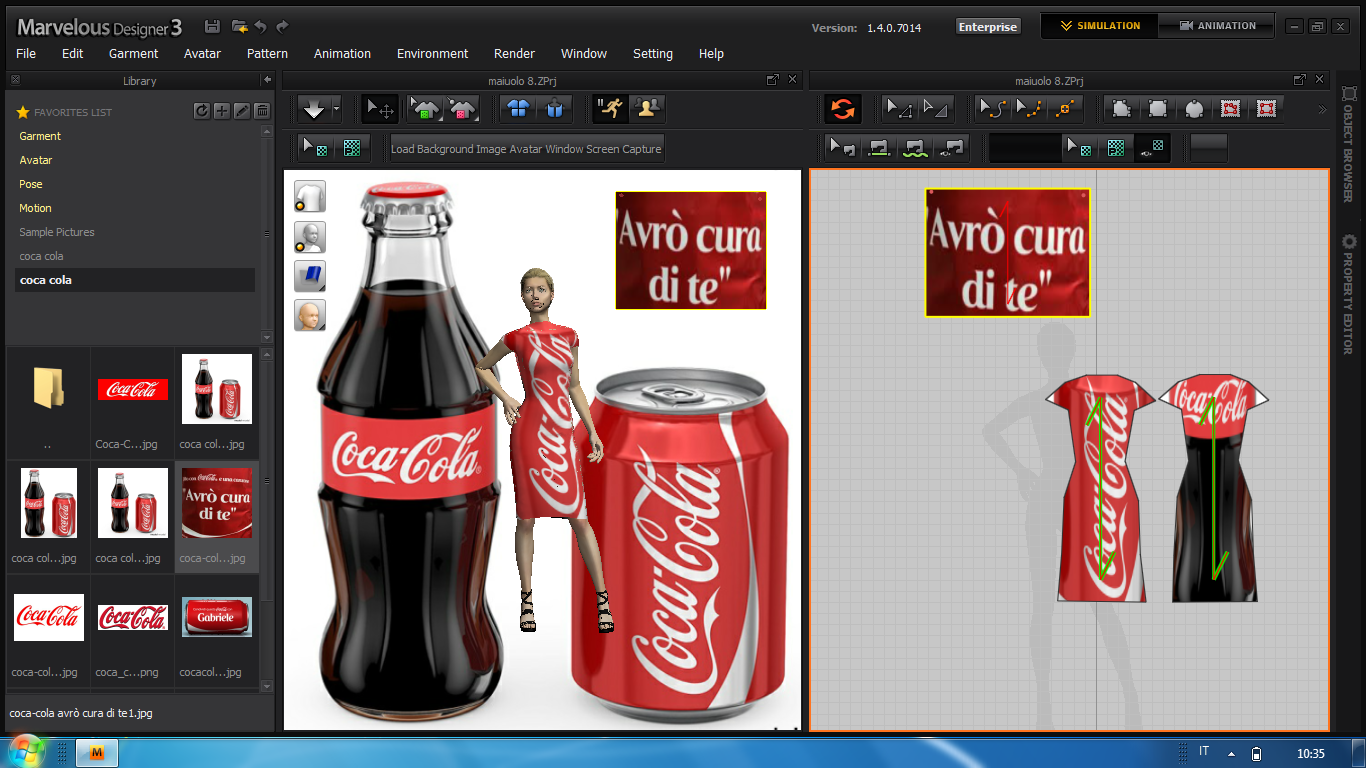 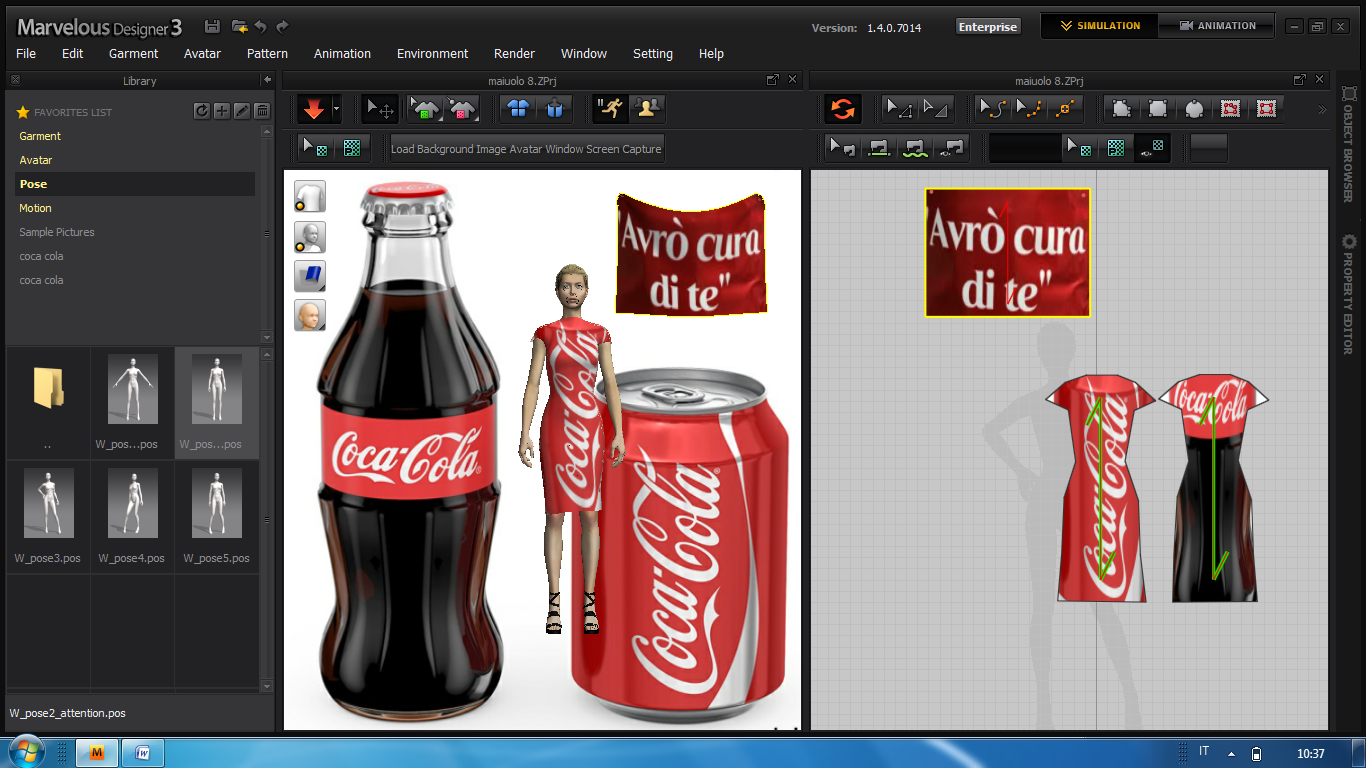 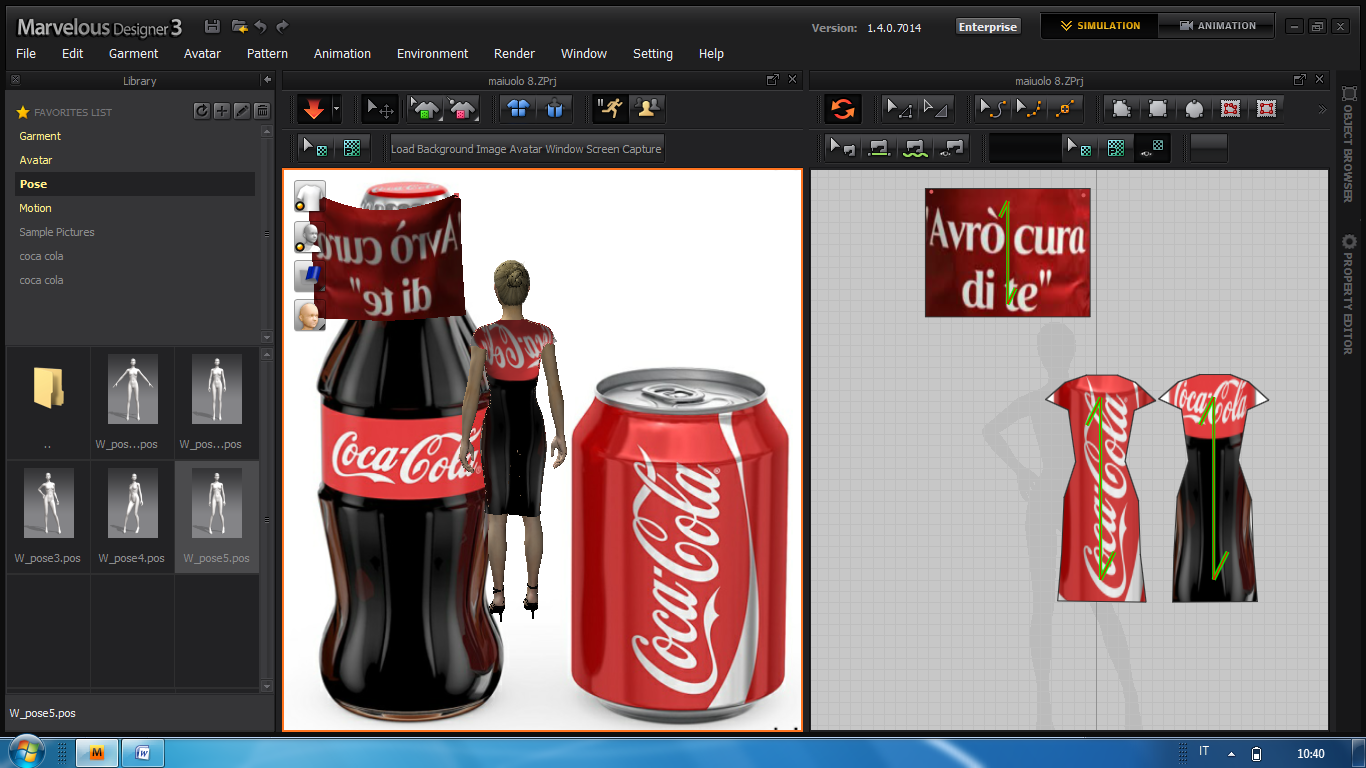 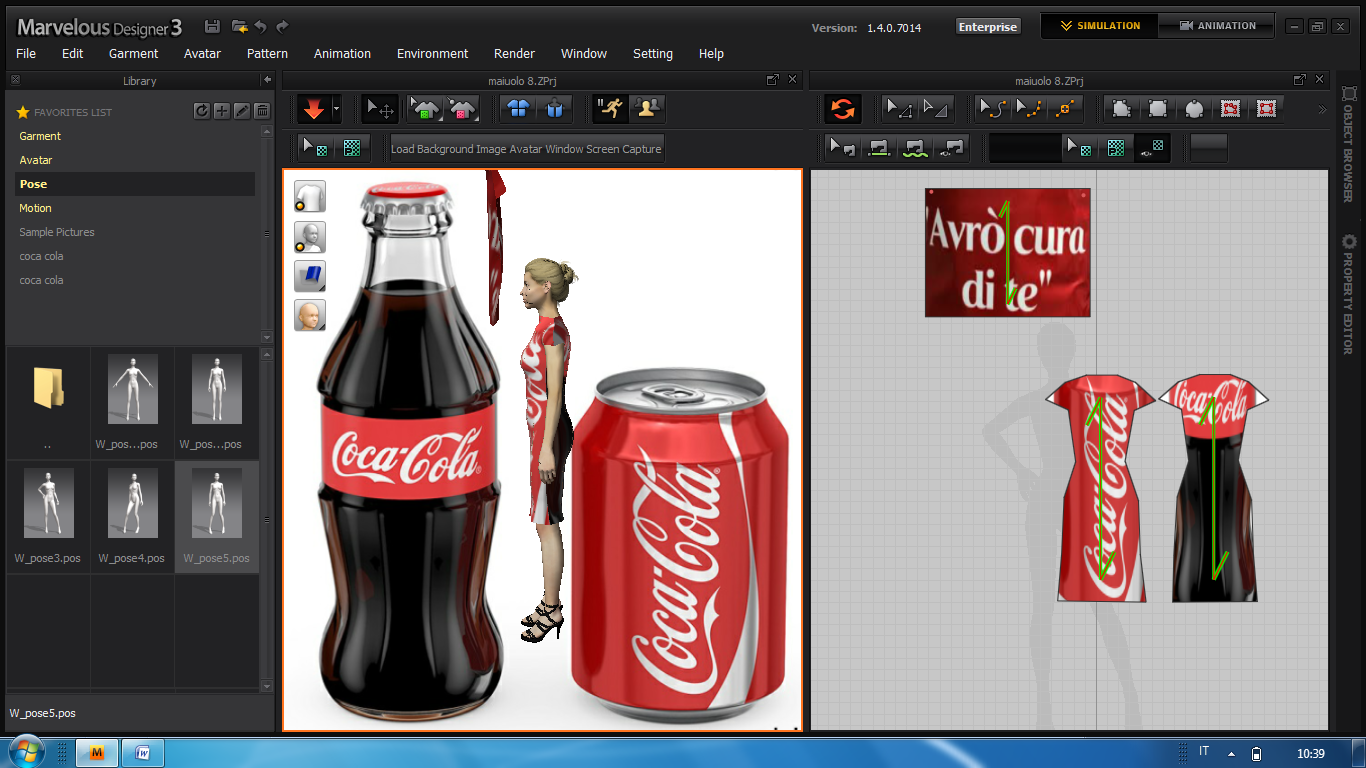 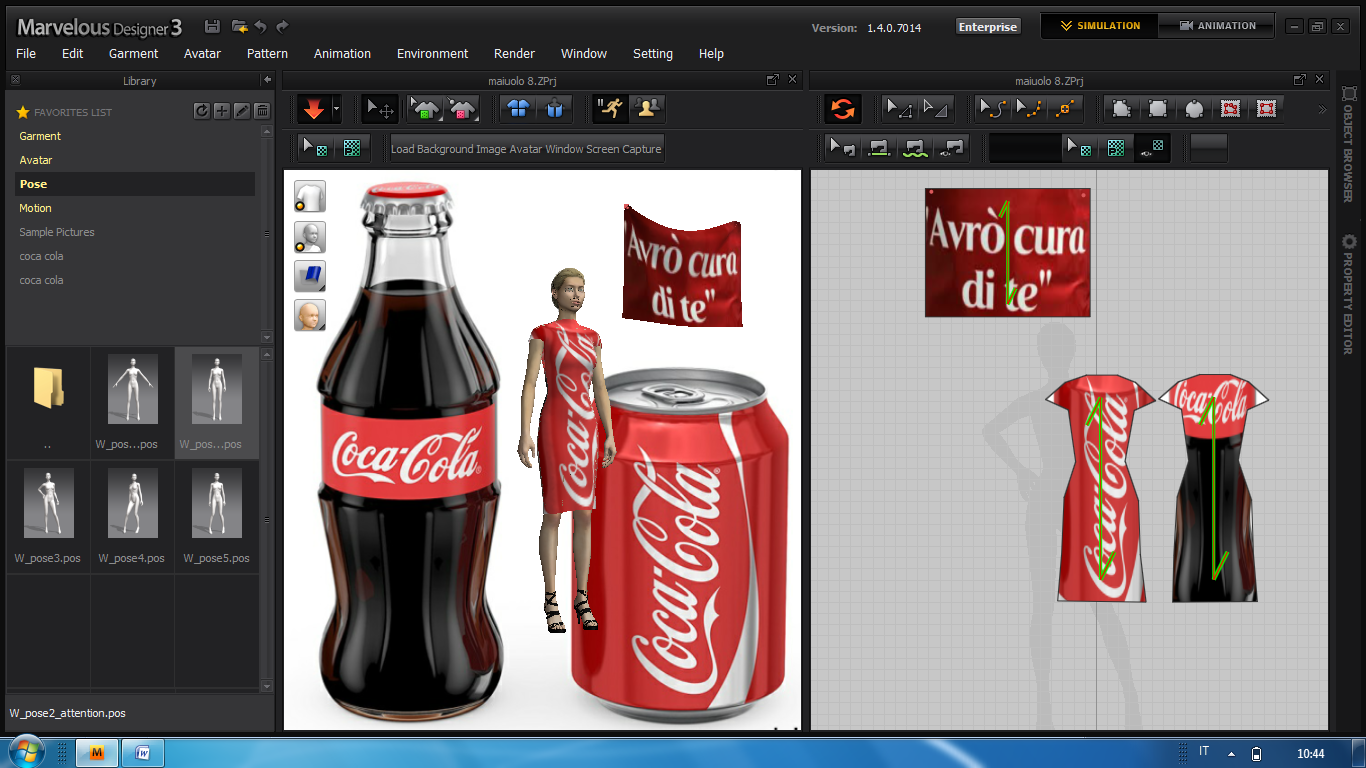 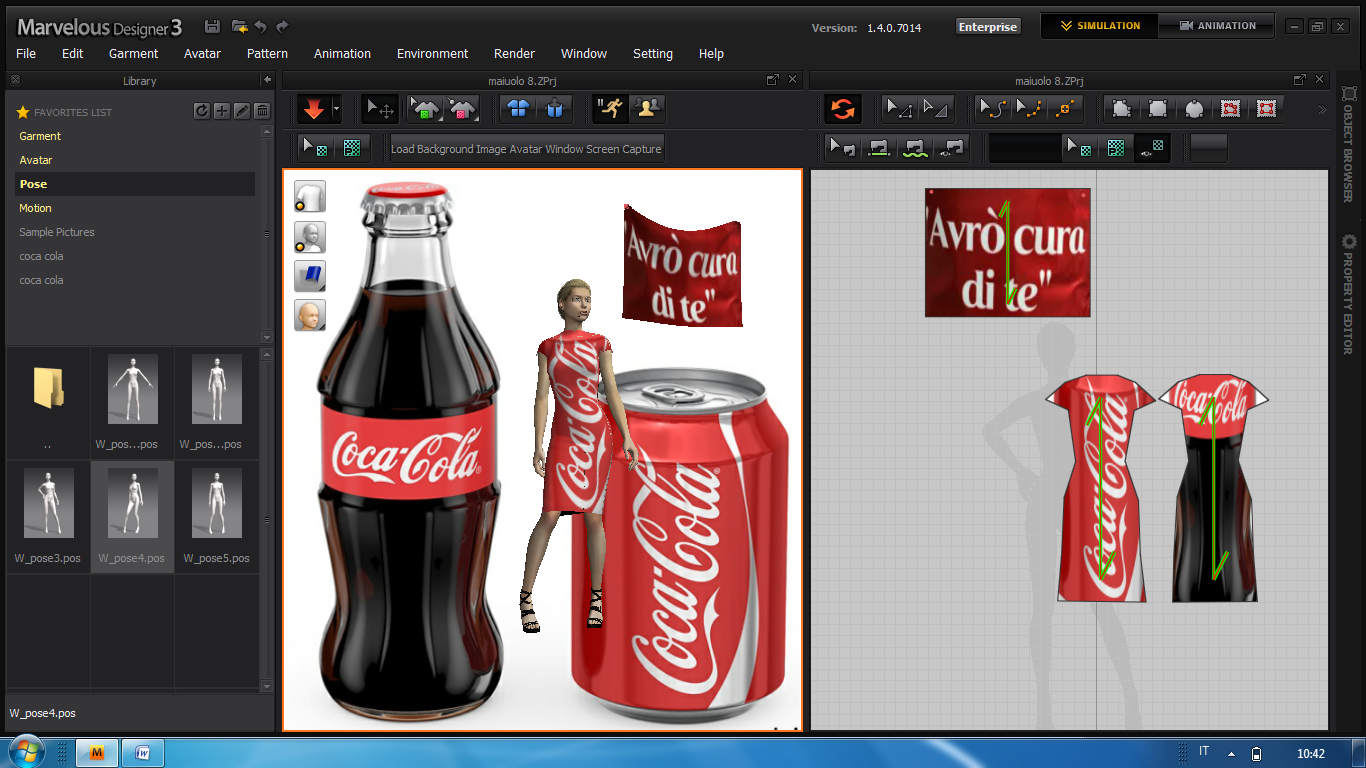 